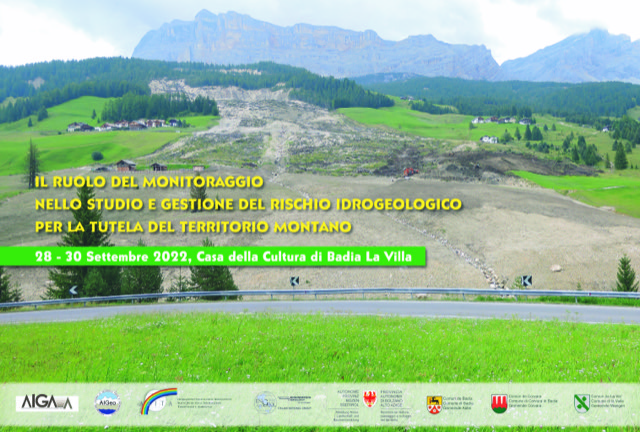 Convegno
Il ruolo del monitoraggio nello studio e gestione del rischio idrogeologico per la tutela del territorio montano
Casa della Cultura, Comune di Badia – 28/30 settembre 2022Registrazione___________________________________________________________________________________________________________________Cognome						                          Nome						________________________________________________________________________________________________________________________Telefono									    e–mailCategoria di appartenenzaUniversità		Ente di ricerca	Ente pubblico	Azienda privata	Mondo delle professioni	AltroDati per fatturazione o Ricevuta________________________________________________________________________________________________________________________Ente di appartenenza								P. IVA / C.F. / SDI________________________________________________________________________________________________________________________Indirizzo________________________________________________________________________________________________________________________Città						                       CAP				    NazioneModalità di Pagamento: intestato a ASITA da versare presso la Banca Popolare di Sondrio Ag. 21 Milano 
IBAN IT90Q0569601620000010343X82, specificando il nominativo del partecipanteInformativa per il trattamento dei dati personali:INFORMATIVA (articolo 13 D.Lgs. 30 giugno 2003, n. 196). I dati forniti sono trattati esclusivamente da ASITA, titolare del trattamento, anche in forma automatizzata, nel pieno rispetto del D.Lgs. 196/03, al fine di provvedere a rispondere alla Sua richiesta, nonché ad aggiornarla sulle nostre iniziative. I dati conferiti non saranno diffusi a terzi, sono facoltativi, ma la mancata indicazione degli stessi comporterà l'impossibilità di iscriversi al corso e di provvedere alla relativa fatturazione. In ogni momento potranno essere esercitati gratuitamente i diritti di cui all'articolo 7 (rettifica, aggiornamento, cancellazione, opposizione, ecc.).Data: _____________________________                                                Firma: Proposta di comunicazione________________________________________________________________________________________________________________________Titolo								________________________________________________________________________________________________________________________Autore di riferimento						e-mail autore di riferimento			________________________________________________________________________________________________________________________Altri autori						Abstract (breve descrizione – 2.200 caratteri):_______________________________________________________________________________________Quote di iscrizioneQuote di iscrizioneQuote di iscrizioneSi richiede:Si richiede:Si richiede:Si richiede:Quota piena120,00 €     Fattura (è obbligatorio indicare P. IVA e codice destinatario)     Fattura (è obbligatorio indicare P. IVA e codice destinatario)     Fattura (è obbligatorio indicare P. IVA e codice destinatario)     Fattura (è obbligatorio indicare P. IVA e codice destinatario)Associati a una delle realtà organizzatrici e dipendenti PAB*100,00 €Quota giornaliera80,00 €Studenti / dottorandi (età inferiore a 32 anni) 50,00 €     Ricevuta (è obbligatorio indicare  C.F. e indirizzo di residenza)     Ricevuta (è obbligatorio indicare  C.F. e indirizzo di residenza)     Ricevuta (è obbligatorio indicare  C.F. e indirizzo di residenza)     Ricevuta (è obbligatorio indicare  C.F. e indirizzo di residenza)